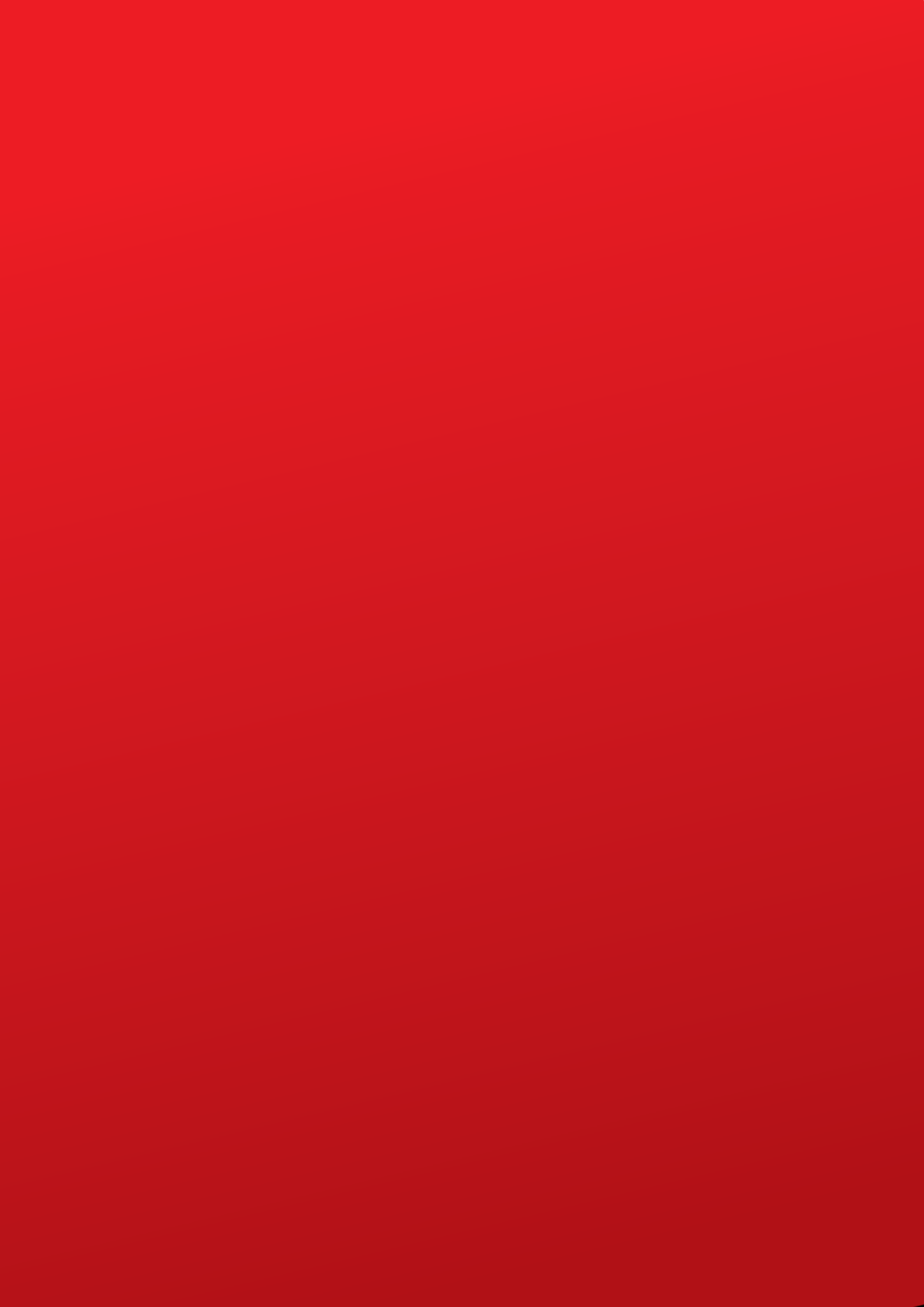 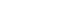 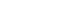 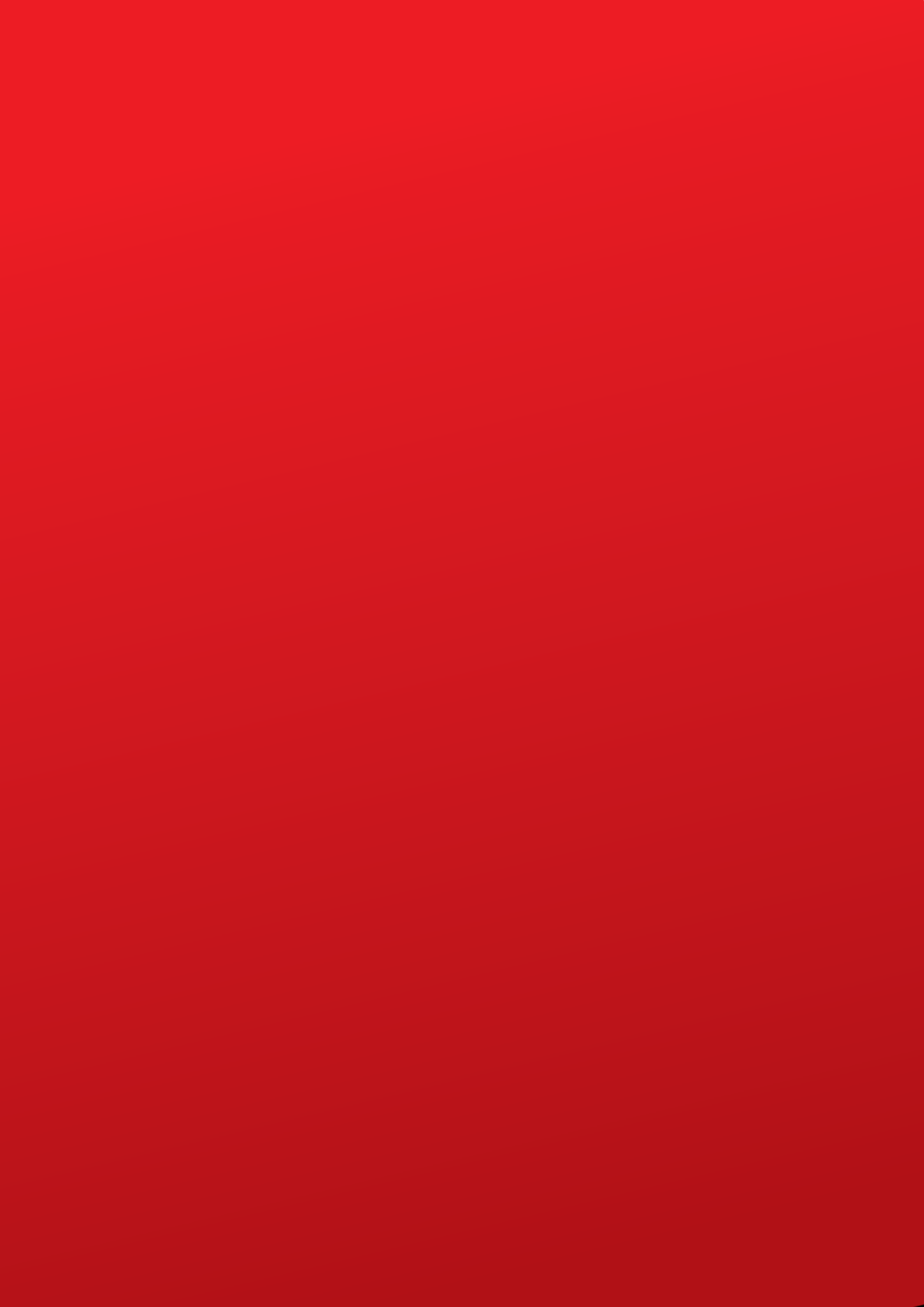 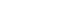 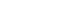 Connected SocietyMobile Internet Skills Training ToolkitA guide for training people in basic mobile internet skillsCopyright © 2017 GSM Associationcase.MODULE 2 - WHATSAPPModule 2 - WhatsAppIn-
Depth   TrainingMaterial you will need:Time Duration:45-60mins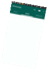 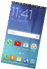 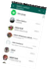 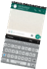 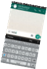 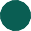 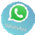 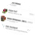 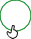 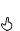 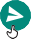 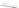 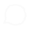 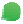 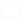 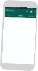 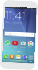 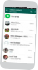 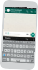 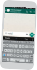 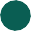 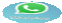 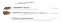 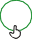 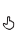 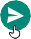 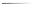 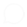 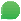 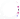 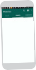 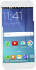 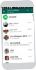 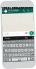 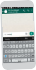 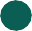 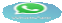 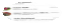 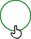 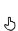 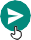 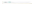 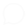 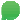 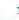 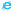 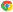 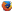 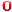 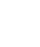 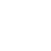 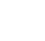 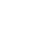 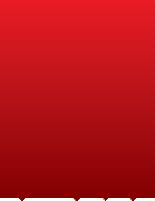 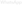 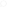 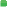 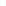 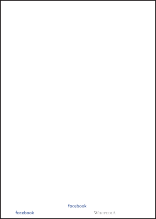 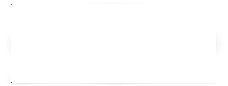 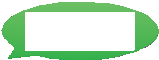 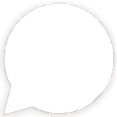 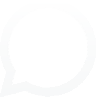 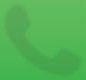 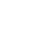 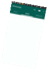 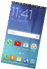 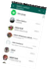 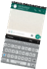 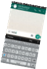 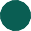 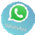 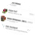 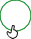 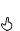 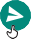 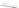 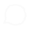 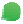 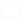 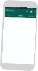 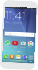 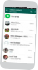 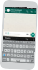 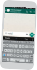 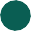 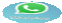 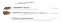 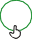 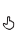 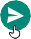 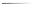 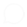 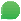 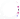 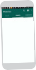 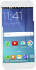 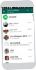 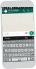 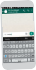 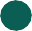 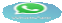 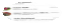 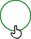 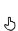 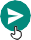 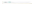 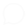 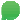 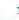 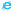 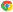 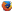 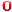 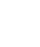 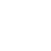 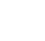 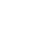 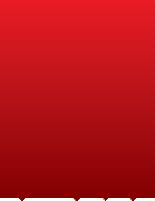 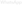 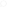 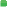 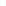 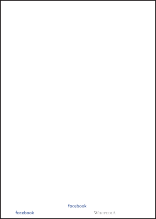 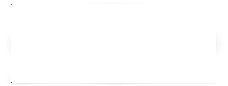 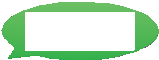 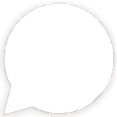 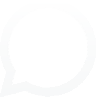 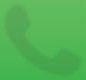 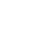 Introduce WhatsAppMake WhatsApp relevant for your traineesDiscuss with the trainees how WhatsApp can be beneficial in their own lives:Ask “What would you like to use WhatsApp for in your own life?” Give them some suggestions based on their interests.Ask “What are you most interested in and excited to learn about WhatsApp?”Get practical!Explain “You are now going to try using WhatsApp on the phone.”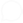 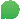 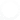 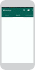 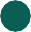 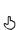 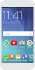 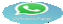 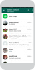 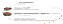 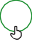 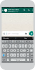 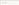 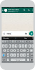 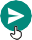 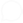 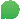 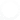 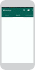 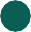 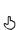 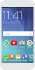 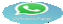 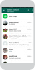 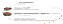 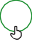 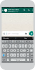 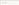 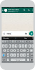 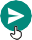 Show the ‘How to use WhatsApp: 1-to-1 Messaging’ posterExplain “This poster shows the steps for sending 1-to-1 messages on WhatsApp.”Take your trainees through the steps on their shared phones and explain that you can send text, images or voice messages.Ask them to try sending messages to each other on the phones.Explain “You are now going to try using ‘group chat.”Explain ‘group chat’: “On WhatsApp, more than one person can be in the same group conversation.”Show the ‘How to use WhatsApp: group Messaging’ poster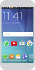 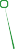 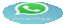 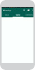 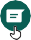 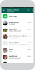 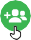 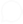 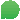 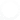 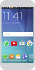 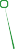 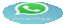 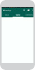 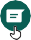 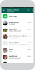 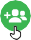 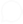 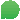 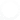 Explain “This poster shows the initial steps to create a WhatsApp group.”Demonstrate how to create a WhatsApp group and invite your trainees, on their shared phones, to all join one WhatsApp group (send invites using the numbers for the shared phones).Send a text or a voice message to the trainees’ WhatsApp group, asking the trainees to share their group selfies in the group chat.Ask “Can you think of examples of when you would use group messaging rather than 1-to-1 messaging?”Personal UsesDiscuss with your trainees how WhatsApp can be beneficial in their own lives.Ask “Now you know how to use WhatsApp, what do you want to use it for in your own life?” Give them some suggestions based on their interests.Ask “What are you most interested in and excited about doing, now that you are learning how to use WhatsApp?”SafetyAsk “What does safety mean to you?”Ask your trainees to imagine they are in a typical public place, e.g. the market. Ask them to discuss what they would do to keep safe in this place. Prompt them with the following questions and answers:Explain “It is important to remember the internet is a public place, and it is important to treat it like a public place and stay safe.”SafetyGive your trainees the ‘Safety tips’ handoutDiscuss with your trainees what these tips mean for using the internet.Bring the tips to life by using examples that are relevant for your trainees. For example, women may be more concerned about how to prevent harassment.WhatsApp Safety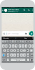 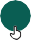 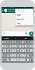 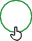 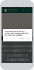 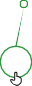 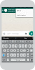 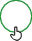 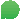 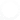 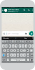 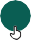 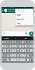 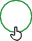 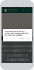 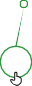 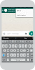 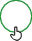 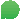 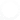 Ask “If someone you do not know tries to message you, or someone tries to bother you on WhatsApp and you don’t want them to, what can you do?”Explain “On WhatsApp you can ‘block’ them so they can’t contact you again on the same number.”Show the ‘Block Process’ poster and demonstrate how to block people on WhatsApp.$ CostExplain “Now you know how to use WhatsApp, and what it can be used for, let’s talk about how much it costs to use! To use the internet on your phone you have to buy data from your mobile network provider.”Explain “The cost of each WhatsApp message is much cheaper than SMS. If the person you are messaging is far away (even in another country) it does not change the cost – they can be in another state or next door to your home.”Show the ‘Cost’ poster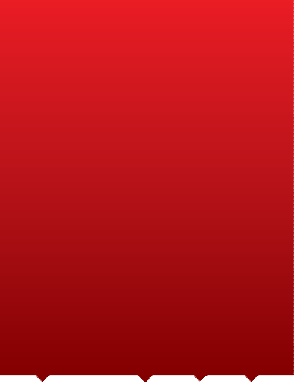 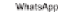 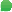 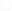 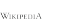 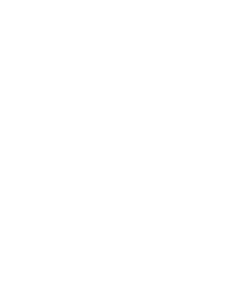 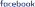 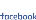 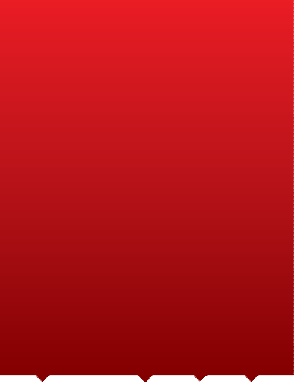 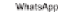 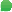 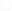 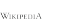 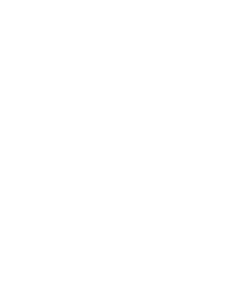 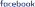 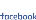 Explain “Different activities use different amounts of data. Looking at text uses the least data, looking at images uses more, playing and downloading music uses a bit more and playing videos uses the most.”Explain “Some internet services are linked to activities that use more data.”Ask “Where is WhatsApp on the poster?” and “What does that mean for how much it tends to cost?”Ask “What makes it cost more? Answer “Videos”Ask “What makes it cost less?” Answer “Using text”$	CostChecking dataAsk “Why is it useful to check how much data you have used?”Answer “To understand how much of your data you have used up and how much different activities cost to do.”Explain “You can check how much data you have, just like you check how many minutes or texts you have; by typing in a code on your phone from your mobile network.”Explain “You can buy data in different amounts depending on what you are going to use the internet for. Ask advice from your local mobile agent on which amount is best suited to you.”Explain “if you access the internet in a Wi-Fi zone, you will not use your data package. Your local mobile agent may be able to help you find your local Wi-Fi zones. However, the nearest zone may be too far to travel to.Demonstrate to your trainees how to check their data.RecapPlay the WhatsApp icon game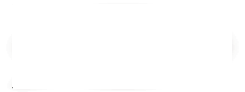 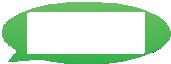 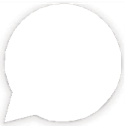 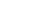 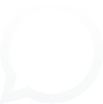 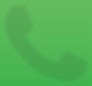 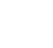 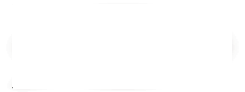 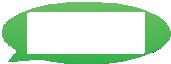 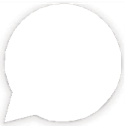 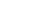 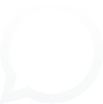 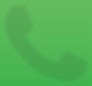 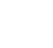 Hold up each WhatsApp icon, one at a time.Ask “Where is this on the phone and what is it?”Explain to your trainees what each icon is if they need supportGive small rewards (e.g. sweets) for correct answers and stick the icons on the wall afterwards to help remind your trainees what they are.Recap on WhatsAppDiscuss with your trainees what they have learned about using WhatsApp“What have you learned about using WhatsApp?”, “What can you use it for?”“How is it different from SMS?”, “What can you do with WhatsApp that you can’t do with SMS?”“Do you still have any concerns about using WhatsApp?”“What do you want to use WhatsApp for in your own life? What are you most interested in and excited about using it for?”RecapGoing to the next levelIf you reach the end of the session and still have extra time:Ask “Do you have any further questions about anything we have covered in the session?”Ask “What else would they like to know about the mobile internet?”Some more advanced features of WhatsApp you can discuss with your trainees include:Uploading photos from your photo gallery to a WhatsApp conversationSharing your location on WhatsApp so that friends and family know where you areSetting up a WhatsApp profile, including privacy settingsDownloading apps from the app store (you will need to cover email also, as having email is necessary to download apps)Posters, Cut-outs andInfo-sheets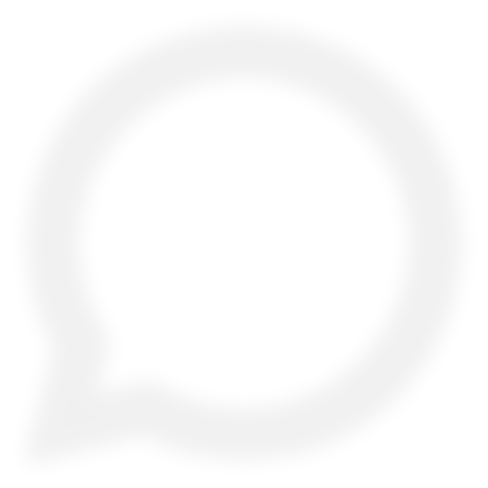 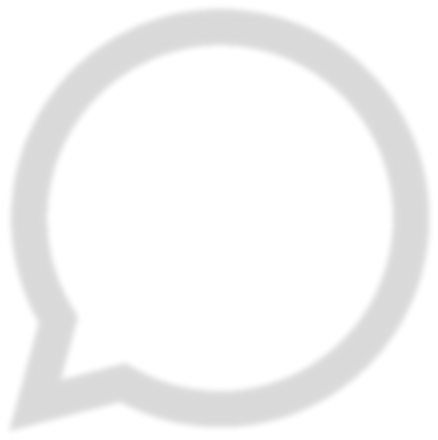 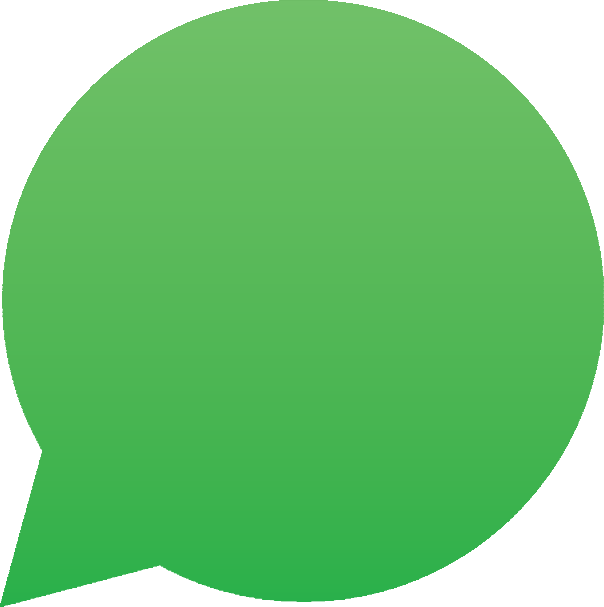 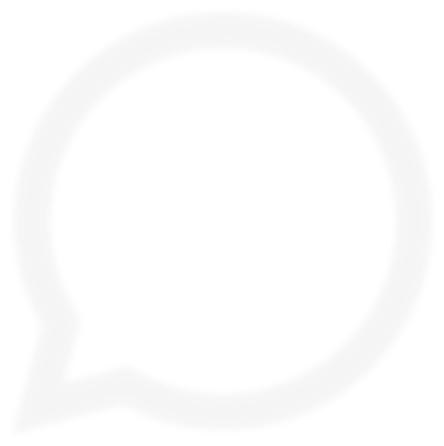 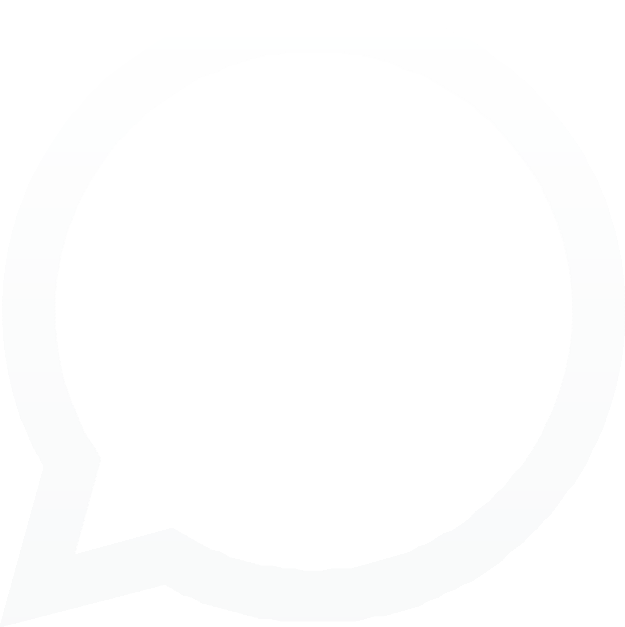 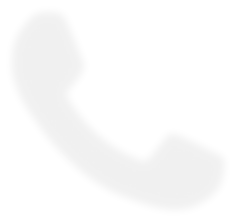 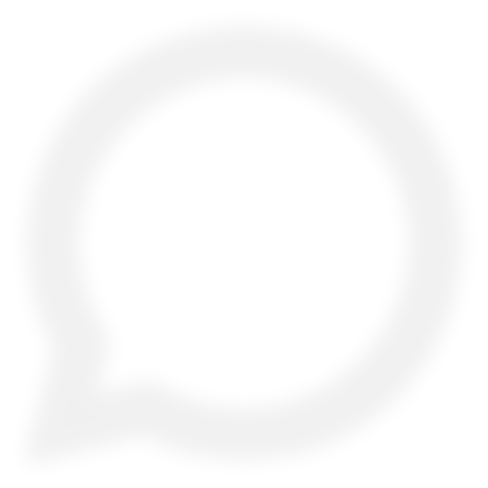 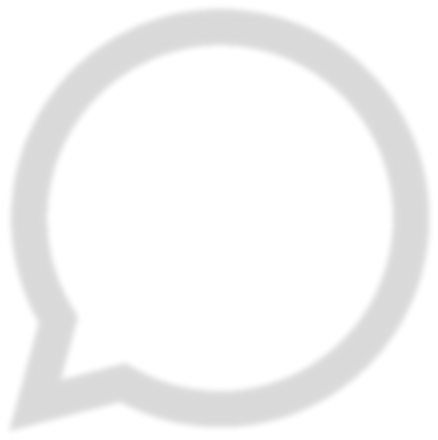 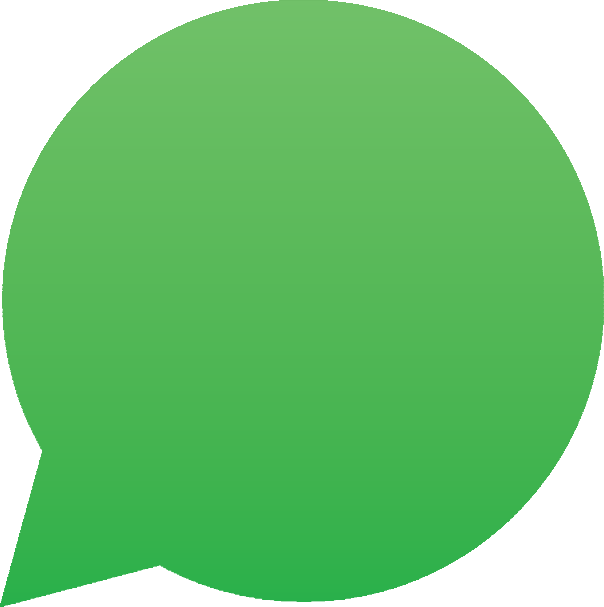 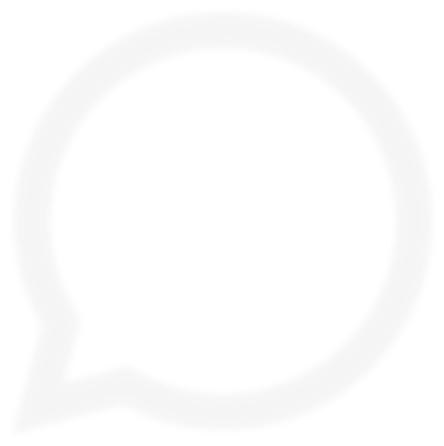 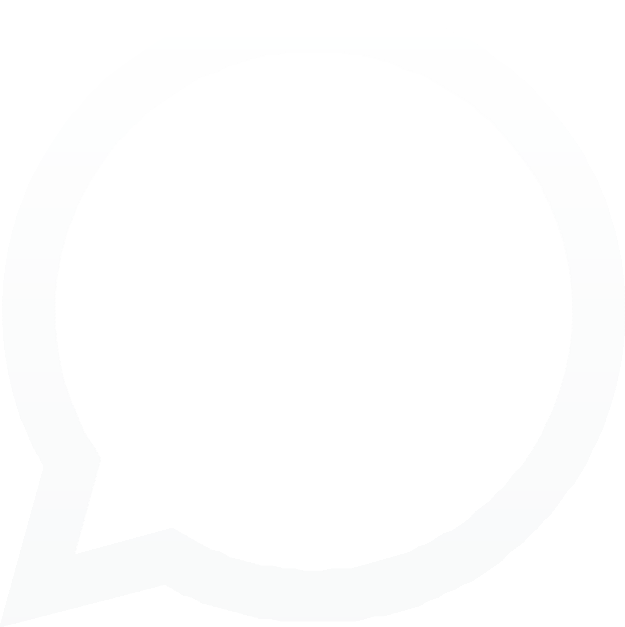 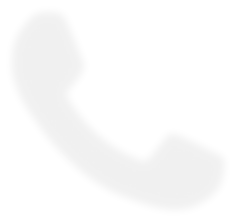 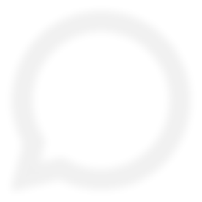 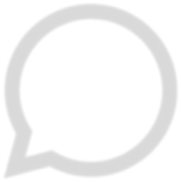 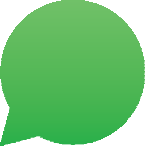 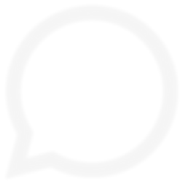 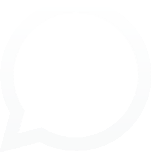 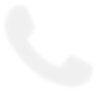 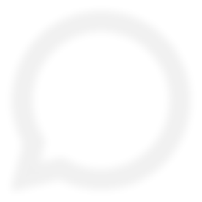 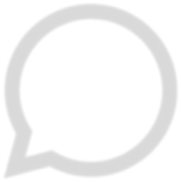 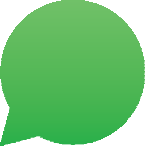 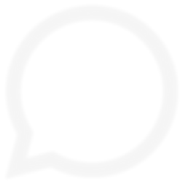 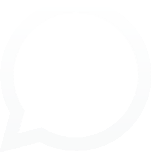 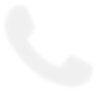 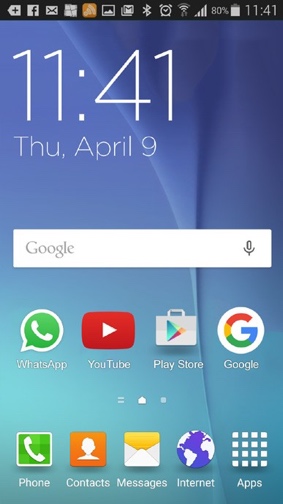 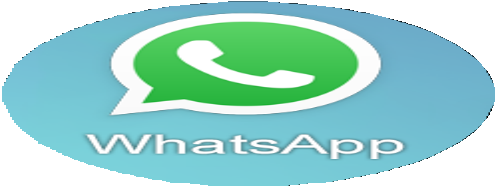 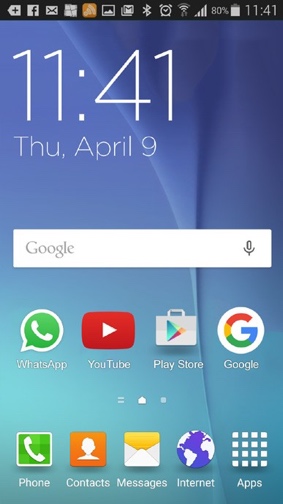 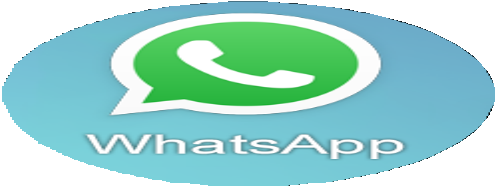 WhatsApp	One-to-One Messaging1	2	3	4	5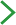 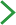 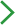 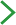 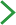 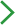 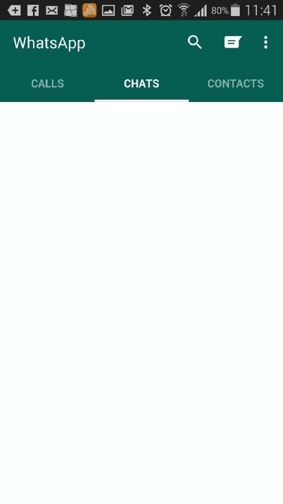 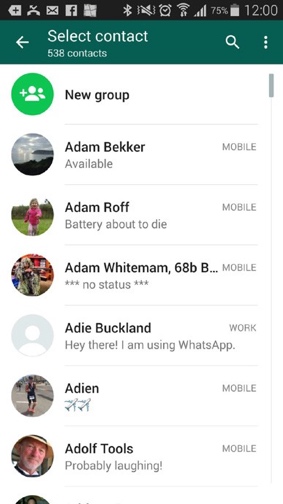 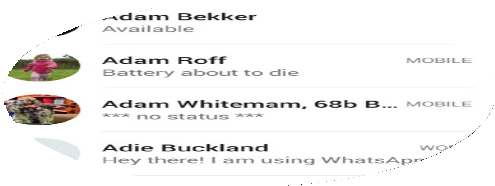 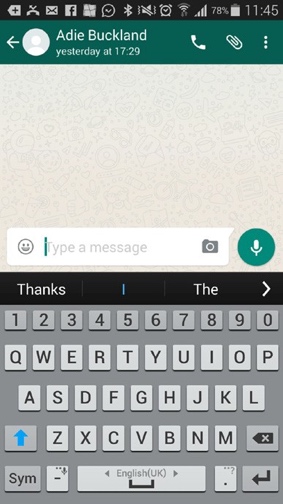 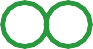 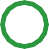 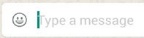 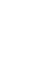 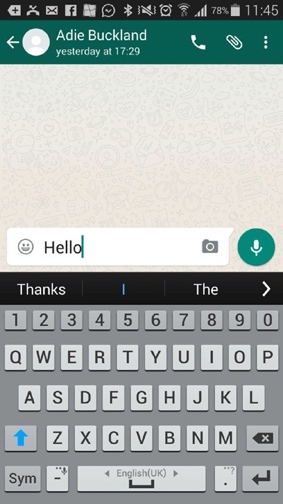 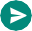 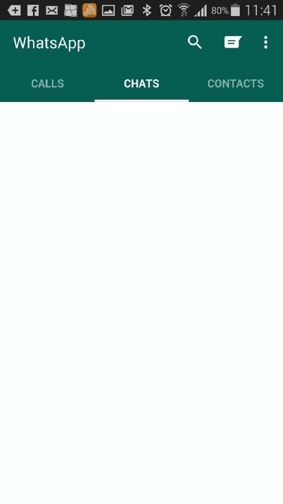 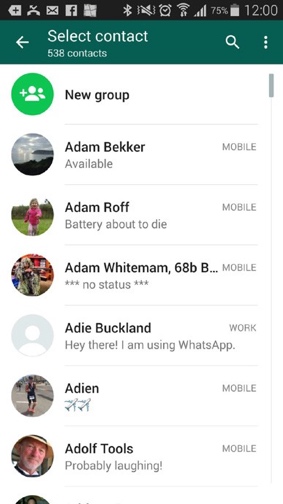 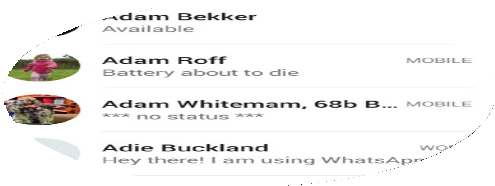 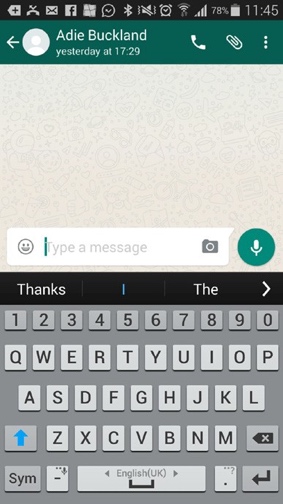 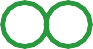 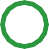 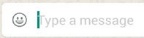 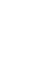 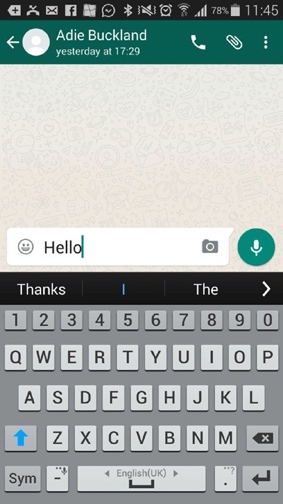 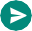 WhatsApp	Group Messaging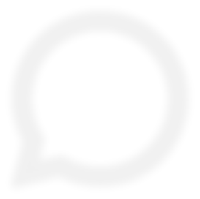 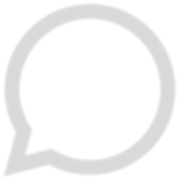 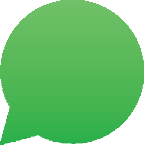 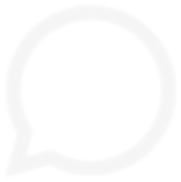 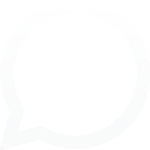 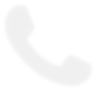 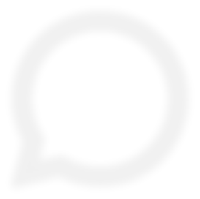 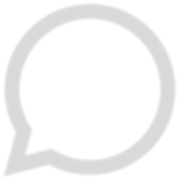 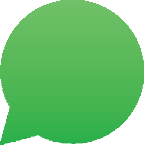 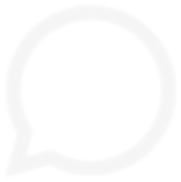 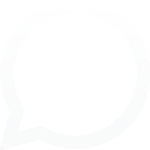 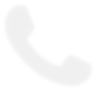 1	2	3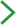 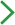 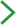 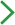 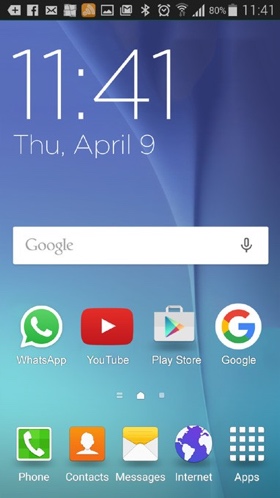 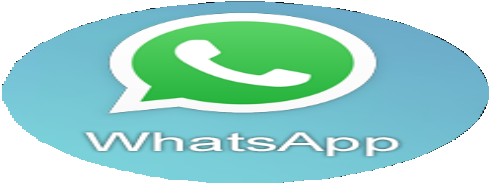 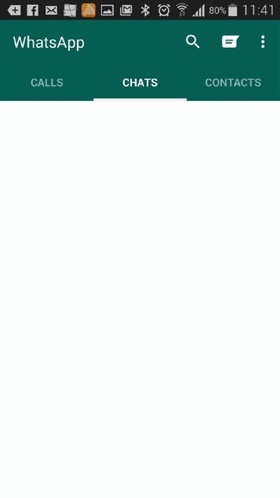 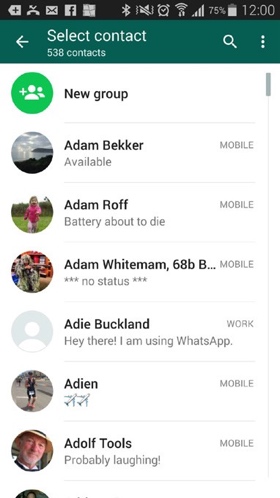 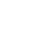 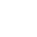 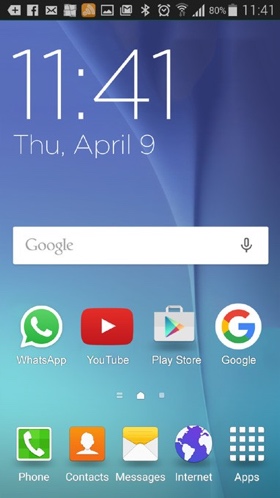 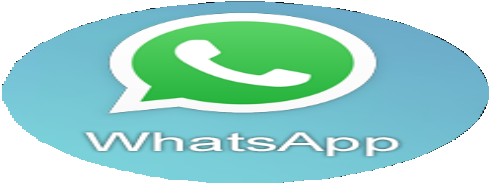 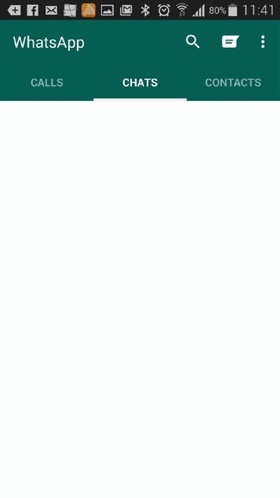 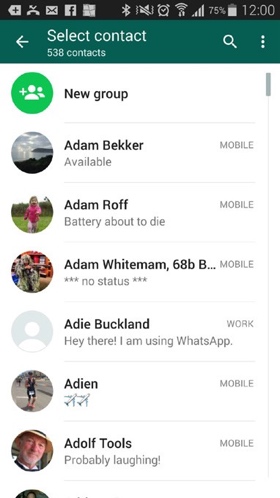 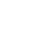 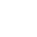 WhatsApp	How To ‘Block’1	2	3	4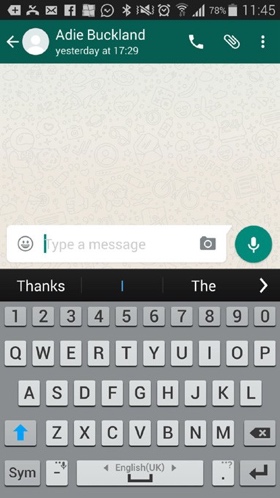 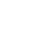 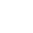 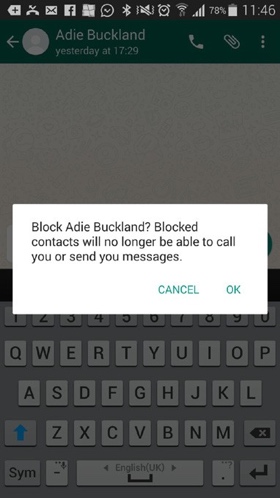 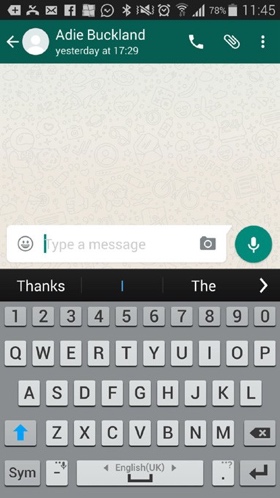 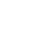 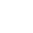 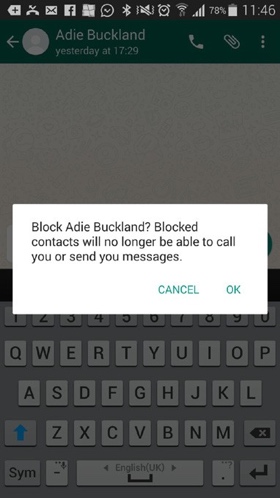 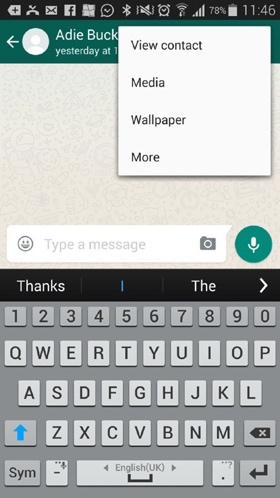 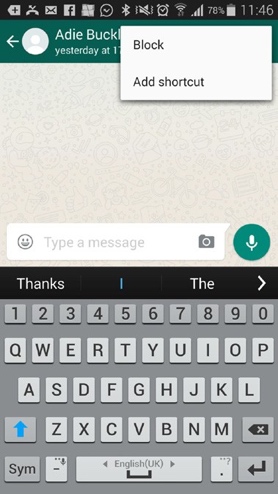 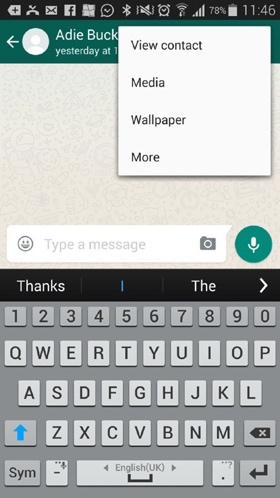 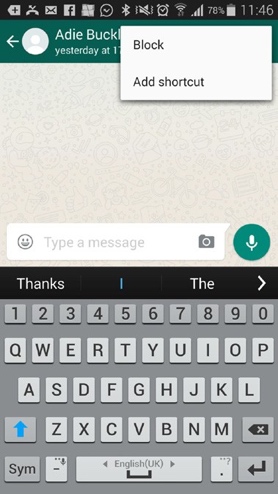 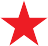 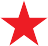 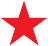 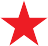 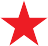 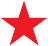 CERTIFICATEhas completedBASIC MOBILE INTERNET SKILLStrainingDate	Signed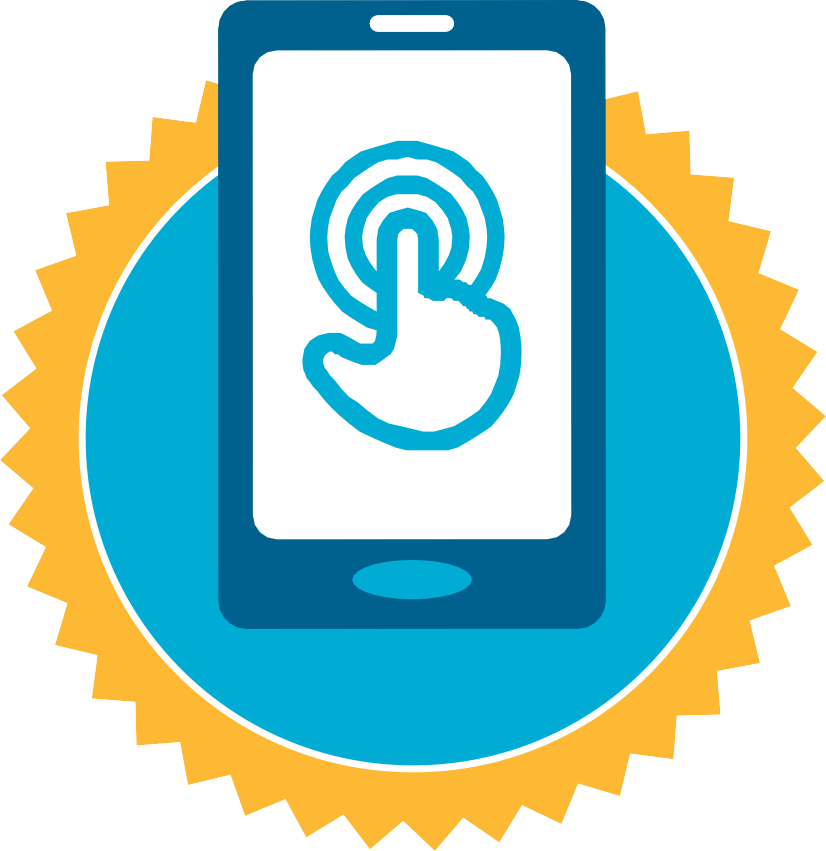 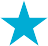 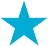 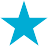 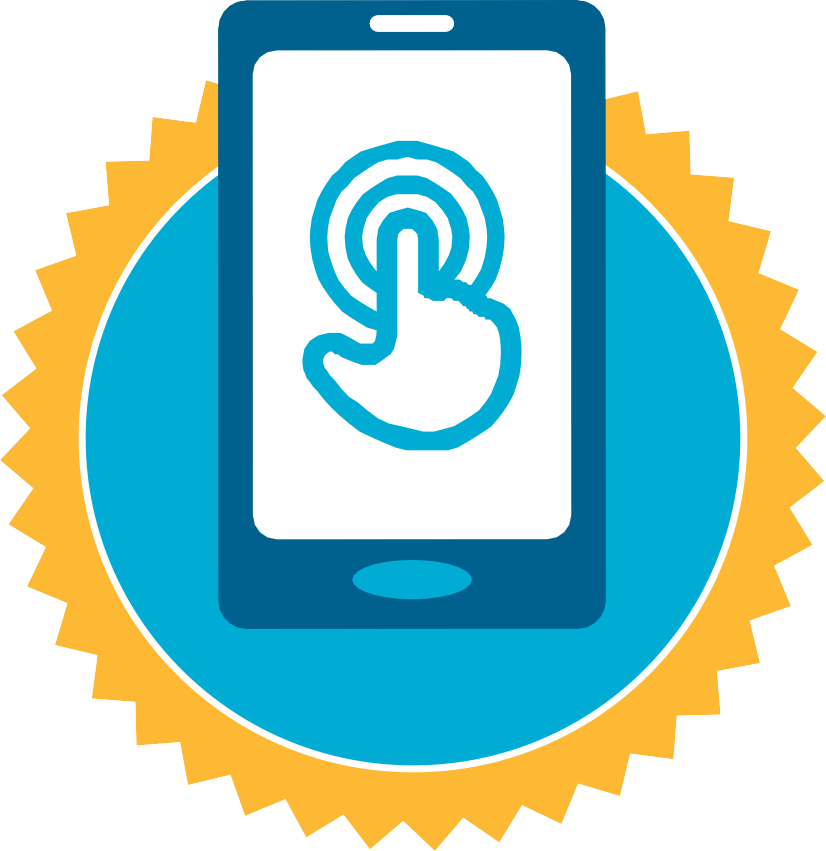 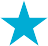 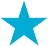 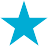 CERTIFICATE
has completedBASIC MOBILE INTERNET SKILLStraining
Date                                    Signed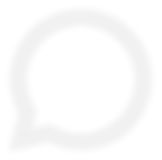 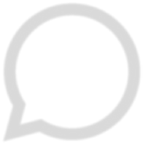 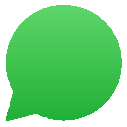 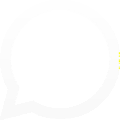 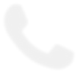 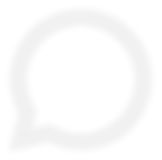 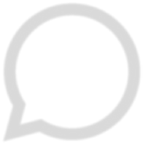 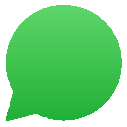 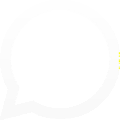 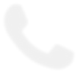 Show the trainees the WhatsApp icon cut-out and ask them to find this on their phoneAsk “Does anyone know what this is?” “What is it for?”Show the trainees the WhatsApp icon cut-out and ask them to find this on their phoneAsk “Does anyone know what this is?” “What is it for?”Give a short explanation of WhatsApp:“WhatsApp makes it easy to connect and chat with people: family, friends and colleagues”“WhatsApp is a messaging service, a bit like SMS, but you can also send voice messages, photos, videos, as well as message groups of people. WhatsApp uses internet data rather than phone credit. This means it can be cheaper to send messages, and the distance of the person you are messaging does not change the cost.”Give a short explanation of WhatsApp:“WhatsApp makes it easy to connect and chat with people: family, friends and colleagues”“WhatsApp is a messaging service, a bit like SMS, but you can also send voice messages, photos, videos, as well as message groups of people. WhatsApp uses internet data rather than phone credit. This means it can be cheaper to send messages, and the distance of the person you are messaging does not change the cost.”Bring the benefits to life!Tell your own story of how WhatsApp is beneficial to you (the trainer), your friends and family. Some examples might include:Connecting with big groups of business people / colleagues / classmates / customers / friends / family, to advertise products, share advice, discuss notes or assignments from class and share news.Give specific examples or stories of how WhatsApp can be used.Send a text message greeting:Hold up the chat icon for WhatsAppExplain where to find it and demonstrate how to use itAsk the trainees to send text message greetings to each other Send a voice message greeting:Hold up the microphone icon for WhatsAppExplain about the microphone, where to find it and demonstrate how to use itAsk the trainees to send voice message greetings to each other Explain “When you send someone a WhatsApp message, you can see if it has been delivered to their phone and if they have read it”. A) Sent = 1 grey tick B) Delivered = 2 grey ticksC) Read = 2 blue ticksAsk “Can you think of some examples of when you would send a voice message, or a picture rather than a text message?” Send a selfie photo of their group:Hold up the camera icon for WhatsAppExplain about the camera, where to find it and demonstrate how to use itAsk the trainees to send these photos to each other Send a voice message greeting:Hold up the microphone icon for WhatsAppExplain about the microphone, where to find it and demonstrate how to use itAsk the trainees to send voice message greetings to each other Explain “When you send someone a WhatsApp message, you can see if it has been delivered to their phone and if they have read it”. A) Sent = 1 grey tick B) Delivered = 2 grey ticksC) Read = 2 blue ticksAsk “Can you think of some examples of when you would send a voice message, or a picture rather than a text message?” PromptsPotential AnswersWhat do you do if someone you don’t know bothers you?You avoid or ignore themBe careful – they are not always who they say they are.What do you do if someone you don’t know or trust asks you for your personal information?You don’t give out personal information to someone you don’t know or trust because they may misuse it.What do you do if you feel unsure or uncomfortable about something you see or experience?Tell someone you know and trust about what happened.How do you treat people you interact with?You are polite and respectful to people.